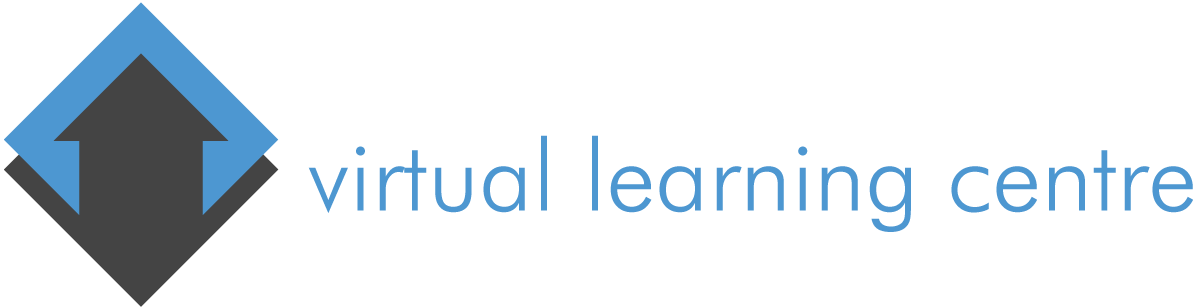 Completion of Community Involvement ActivitiesPlease mail this form to the school when you have completed 40 hours of community involvement activitiesAddress: 230 Angeline Street South, Lindsay ON K9V0J8_______________________________      ____________________           _______________________________      ____________________         Student’s Signature                                                                             Date                                                                          Parent/Guardian’s Signature                                     	            DateStudent Name (legal):Principal Name:School:Student Telephone Number:DateHours CompletedOrganization and Telephone NumberDescription of ActivitySupervisor’s Name and Telephone NumberSupervisor’sSignatureTotal HoursThis information is collected under the authority of the Education Act and the Ontario Student Records Guideline (1989)For office use only: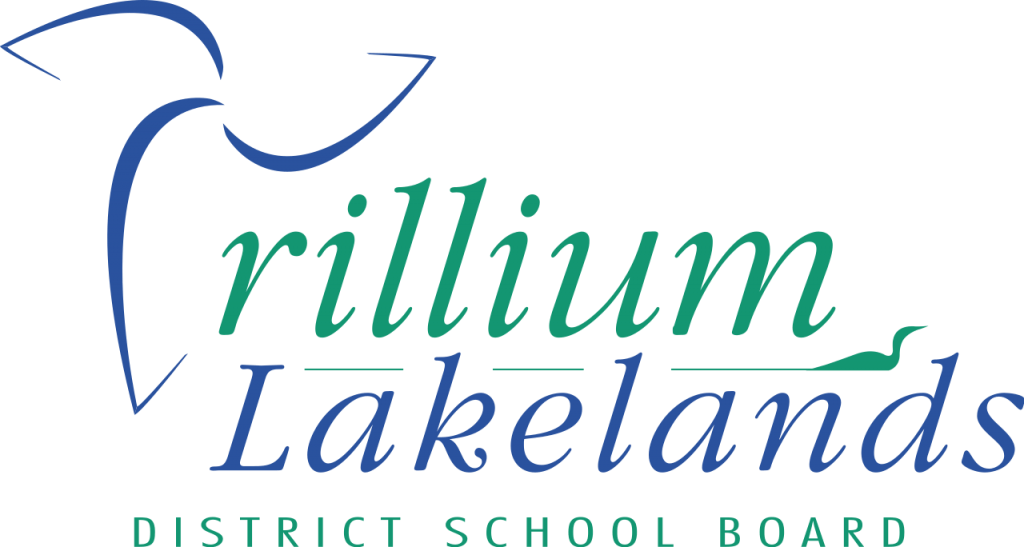 Completion of hours noted on student’s OST ______________________________________      ____________________ Signature of School Official                                                               Date